关于开展华中师范大学人工智能教育学部2021年寒假社会实践活动的通知为引领广大青年学生深入学习贯彻习近平新时代中国特色社会主义思想特别是习近平总书记关于青年工作的重要思想，扎根中国大地了解国情民情，通过社会实践坚定理想信念、站稳人民立场、练就过硬本领、投身强国伟业，进一步增强“四个意识”、坚定“四个自信”、做到“两个维护”，结合人工智能教育学部专业特色，根据疫情防控常态化形势及我校实际， 2021年寒假期间我校人工智能教育学部将继续组织开展寒假社会实践活动。具体安排如下：一、活动主题喜迎“十四五”，献礼建党百年二、工作原则（一）防控为先，安全至上当前新冠肺炎疫情防控形势仍然复杂，各实践团队或个人要将人身安全和生命健康放在首位，严格执行当地疫情防控要求，依法依规组织各项实践活动。实践开展要密切关注疫情形势变化、极端天气变化和服务地区的自然、地质条件，及时进行动态调整，做好突发事件的应对预案与处置。实践过程中，尽量减少外出时间，控制活动范围，做好个人防护，不前往人员聚集场所及密闭式场所，做到健康情况及出行安全一日一报，确保实践活动“零感染”。（二）立足属地，遵循自愿各单位应遵循自愿报名的原则，充分利用网络平台和线上渠道，探索“互联网+社会实践”模式，开展线上、线下相结合的社会实践。本次实践活动原则上要求学生立足属地，在线上或寒假居住地开展，严格遵守当地疫情防控工作相关要求，不得到中高风险地区开展活动。对非必须实地开展的实践活动，鼓励以线上形式开展。以学生个人实践为主，严禁组织大规模、大范围人员聚集活动，原则上不跨地区进行。对于确需组队实地开展的重点实践活动，实施一队一审批制，且必须由指导老师全程带队，学部会为参与实践活动的师生统一购买安全意外保险。三、活动时间2021年1月-2021年3月四、活动对象华中师范大学人工智能教育学部全体在读生五、活动内容（一）“返乡见闻”主题征文活动1.征文主题如下：（1）喜迎建党百年，感悟“四史”内涵（2）助力乡村振兴，勇担青年使命（3）弘扬抗疫精神，筑牢家国情怀具体要求见（附件三），假期期间如果疫情防控形势紧张，若开学时间变化则活动时间安排将进行动态调整。（二） 劳动实践活动1. 开展家庭劳动。2. 开展生产劳动和服务性劳动。劳动实践内容包括但不限于以下方面：（1）参与社区或村委会的公益劳动；（2）有条件的同学可深入了解或参与农业生产劳动；（3）其他。3. 组织开展以“劳动的人们最美”为主题的作品征集活动。鼓励同学们以“春节劳动”为背景，用插画、海报，文字、稿件，摄影作品等多种形式的作品展现春节期间家庭、家乡、社会的劳动氛围，在创作作品的过程中体会劳动对我们日常生活的重要性，引导学生形成崇尚劳动、尊重劳动者的思想。（三）网络文化节围绕“学习‘四史’践使命，传播青春正能量，争做校园好网民”这一主题进行创作，鼓励引导广大青年学生积极参与网络文化作品创作生产，全面提升网络素养，唱响时代主旋律，着力培养德智体美劳全面发展的社会主义建设者和接班人。具体要求详见：http://foaie.ccnu.edu.cn/info/1008/3422.htm主要征集微视频、微电影、动漫、摄影、网文、公益广告、音频、校园歌曲、其他类网络创新作品等9类作品。（四）“感谢恩师·你我同行”感恩主题实践活动为进一步弘扬中华民族尊师重教、尊老爱幼的传统美德，培养当代大学生的感恩意识，形成良好的社会风尚，为建设新时代和谐社会贡献力量，由中国教师发展基金会、中国教育发展基金会主办，教学考试杂志社、中国教育电视台承办，在全国高校开展了“感谢恩师·你我同行”大型公益活动，通过线上线下寄送祝福、征文大赛、视频大赛、摄影大赛等活动，将感恩之心化为感恩之行。活动细则及参与方式详见“感谢师恩你我同行”公众号（附件二）（五）志愿服务活动在科学、精准、有效的防控措施保障下，鼓励学生利用寒假积极投身志愿服务，弘扬“奉献、友爱、互助、进步”的志愿服务精神，发挥专业技能，参与居住地社区防控排查、社会秩序维护、医护子女辅导、线上支教、便民利民服务、关爱留守儿童、敬老爱老等志愿服务活动，为疫情防控和促进经济社会发展做贡献。六、作品投稿方式及要求（1）投稿方式：请有意投稿者将作品（以“作品形式+作品名称+学部+专业+学号+姓名”命名）以及报名表（见附件一）以压缩包的形式发送至邮箱ccnufoaietx@163.com（2）作品要求:任选一种作品形式参与，也可多选。“返乡见闻”主题征文作品应为3000字以内的文章，体裁不限，要求主题明确题材须与乡土社会的变化发展相关，调研民生热点问题，深入思考，形成故事性、感染性强的文字作品。3. 插画海报电子稿分辨率150以上且尺寸不小于2048*2048，需附300字以内的作品说明。4. 摄影作品分辨率不小于300且尺寸不小于2048*2048，需附300字以内的作品说明。5. 视频文件格式为MP4，画面清晰，声音清楚，内容配字幕，时长小于1分钟，文件小于100MB。6. 作品须为AVI、MOV、MP4格式原始作品，分辨率不小于1920px×1080px。作品时长原则上在10分钟以内，适合互联网传播。要求画面清晰，声音清楚，提倡标注字幕。7. 动画短片格式要求：作品须为AVI、MOV、MP4格式原始作品，分辨率不小于1920px×1080px，作品时长原则上在10分钟以内。8. 画稿要求基于A4尺寸（210mm×297mm）纸张创作的作品，画稿四周请保留各2cm空白，要求画面清晰、标明页数。画稿要求基于A4尺寸（210mm×297mm）纸张创作的作品，画稿四周请保留各2cm空白，要求画面清晰、标明页数。9. 平面广告类含报纸杂志广告、海报设计、漫画等平面广告作品，提交图片文件，格式为JPEG，色彩模式RGB，单张图片大小在1024PX以内，文件总大小不超过10MB，系列作品不超过3幅。视频广告类含微视频、微电影、动画片等，提交视频文件，格式为MP4，画面清晰，声音清楚，重点内容配字幕，时长小于5分钟，文件小于200MB。10. 网文类作品字数不超过5000字，可在文章中配图、表。11. 要求主题鲜明，内容积极向上， 内容须为原创。七、联系人及联系方式宋陈虹依（QQ：2158848001，联系电话:17371251976）曹文君（QQ：3436837218，联系电话：18236186161）共青团华中师范大学委员会网络思政教育基地（人工智能教育学部）2021年1月9日附件一华中师范大学人工智能教育学部2021寒假社会实践活动报名表备注：1.电子档标题注明“作品类别-作品名称-作者姓名（主要负责人）-报名表”。附件二“感谢恩师·你我同行”感恩公益活动介绍为进一步弘扬中华民族尊师重教、尊老爱幼的传统美德，更好地践行社会主义核心价值观，培养当代大学生的感恩意识，形成社会的良好风尚，由中国教师发展基金会、中国教育发展基金会主办，教学考试杂志社、中国教育电视台承办，在全国高校开展了“感谢恩师•你我同行”大型公益活动。现将有关事项介绍如下：活动主题感谢恩师 你我同行活动时间2020年9月-2021年3月组织单位【指导单位】教育部教师工作司【主办单办】中国教师发展基金会 中国教育发展基金会【支持单位】中国教育学会 中国教育科学研究院【承办单位】教学考试杂志社 中国教育电视台活动内容1.感谢恩师（1）活动内容：学生利用寒假时间返回母校探望恩师，将感恩之心化为感恩之行。（2）活动流程：关注“感谢恩师•你我同行”微信公众号，点击参加活动>大（中）学生报名，填写信息后选择参与方式。活动分线上、线下两种参与方式（可选其一，亦可以二者都参与）线上——“遥寄祝福”，制作电子祝福册感谢恩师，老师回寄赠语，学生可获得相关电子证书；线下——“回校谢恩”，学生寒假登门拜访感谢恩师拍下与老师的合影，上传到微信公众号，并邀请老师点赞后，可获得相关电子证书。2.传承大使（1）活动内容：学生利用寒假时间参与回中学母校宣讲活动，将感恩理念传递给初高中学弟学妹们。（2）活动流程：关注“感谢恩师•你我同行”微信公众号，点击参加活动>传承大使报名，填写信息后完成报名。3.同步活动（1）“笔迹·念恩”公益征文活动（2）“印像·谢恩”公益摄影活动（3）“记录·师恩”公益视频活动活动细则及参与方式详见“感谢师恩你我同行”公众号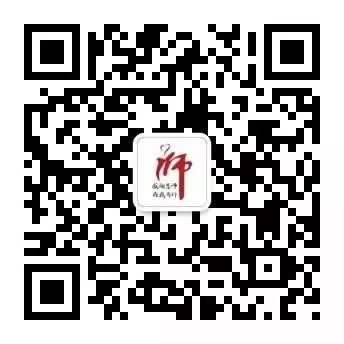 （“感谢师恩你我同行”公众号）活动要求请各单位鼓励学生积极参与到“感谢恩师•你我同行”大型公益活动中，在活动结束后活动主办方将根据线上反馈、学生表现以及组织情况进行评奖。具体评选规则请查阅活动微信公众号。请参与活动的师生遵循“防控为先，安全至上”的原则，严格遵守当地疫情防控工作相关要求。做好风险评估，尽量减少线下活动时间，控制活动范围，做好个人防护。附件三：2021年寒假“返乡见闻”主题征文活动方案为认真贯彻习近平总书记在五四青年节的重要讲话精神，深入学习《习近平与大学生朋友们》系列文章，进一步引导青年学生关注国情、了解民生，展现当代青年人责任担当和真情奉献，特举办2021年寒假“返乡见闻”主题征文活动。现将有关事项通知如下：一、组织单位共青团华中师范大学委员会二、活动对象华中师范大学在校学生三、征文主题1.喜迎建党百年，感悟“四史”内涵为迎接建党100周年，激发广大青年的爱国热情，发扬红色传统、传承红色基因，鼓励广大青年围绕学习宣传“党史、新中国史、改革开放史、社会主义发展史”，深入开展国情调研、行业观察、返乡寻访等社会实践，全面、深刻地认识党史国情，感受时代变化和家乡发展。2.助力乡村振兴，勇担青年使命2020年是全面打赢脱贫攻坚战收官之年，我国 832个贫困县全部脱贫摘帽。鼓励广大青年深入家乡脱贫地区，记录精准扶贫成果，聚焦脱贫摘帽后的发展问题，助力乡村振兴。通过实地走访、资料收集、调研访谈等形式，感悟脱贫攻坚的伟大历史意义，担起青年助力乡村振兴的使命。3.弘扬抗疫精神，筑牢家国情怀“抗疫精神”是中华民族精神的剪影，在抗击新冠肺炎疫情中，神州大地时刻体现着履职尽责的奉献精神、同舟共济的团结精神、自强不息的奋斗精神、人类命运共同体的担当精神，演绎了越是艰险越向前的民族品格，有力推动了疫情防控形势持续向好发展。围绕弘扬抗疫精神，推动生命安全教育，鼓励青年学生为疫情防控和促进经济社会发展做贡献，通过记录所见、所思、所感，发掘典型故事，彰显大爱责任担当，筑牢学生家国情怀，激发民族自豪感。四、活动安排第一阶段：作品征集，即日起至2021年3月10日；第二阶段：作品评选，2021年3月中下旬—4月上旬；第三阶段：结果公布，2021年4月中下旬。假期期间如果疫情防控形势紧张，若开学时间变化则活动时间安排将进行动态调整。五、作品要求1.作品应为3000字以内的文章，体裁不限。2.要求主题明确，题材须与乡土社会的变化发展相关，调研民生热点问题，深入思考，形成故事性、感染性强的文字作品。负责人姓名联系电话指导教师姓    名学    校指导教师部门/院系职务/职称指导教师联系电话电子邮箱作者信息姓    名学院（部） 学院（部） 学号专业电子邮箱作者信息（负责人）作者信息作者信息作者信息作者信息作者信息作者信息作品信息作品名称作品信息作品类别“返乡见闻”主题征文活动劳动实践活动网络文化节  “感谢恩师·你我同行”感恩主题实践活动 志愿服务活动“返乡见闻”主题征文活动劳动实践活动网络文化节  “感谢恩师·你我同行”感恩主题实践活动 志愿服务活动“返乡见闻”主题征文活动劳动实践活动网络文化节  “感谢恩师·你我同行”感恩主题实践活动 志愿服务活动“返乡见闻”主题征文活动劳动实践活动网络文化节  “感谢恩师·你我同行”感恩主题实践活动 志愿服务活动“返乡见闻”主题征文活动劳动实践活动网络文化节  “感谢恩师·你我同行”感恩主题实践活动 志愿服务活动作品信息作品简介（可附页）